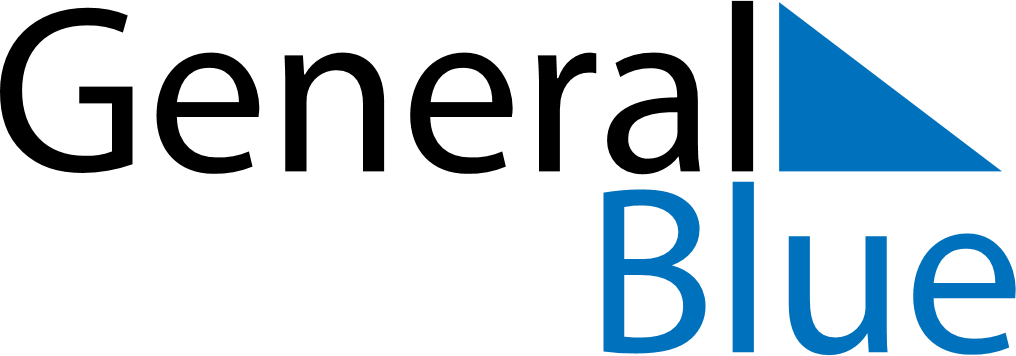 June 2024June 2024June 2024June 2024June 2024June 2024June 2024Kramfors, Vaesternorrland, SwedenKramfors, Vaesternorrland, SwedenKramfors, Vaesternorrland, SwedenKramfors, Vaesternorrland, SwedenKramfors, Vaesternorrland, SwedenKramfors, Vaesternorrland, SwedenKramfors, Vaesternorrland, SwedenSundayMondayMondayTuesdayWednesdayThursdayFridaySaturday1Sunrise: 3:02 AMSunset: 10:30 PMDaylight: 19 hours and 27 minutes.23345678Sunrise: 3:00 AMSunset: 10:32 PMDaylight: 19 hours and 32 minutes.Sunrise: 2:58 AMSunset: 10:35 PMDaylight: 19 hours and 36 minutes.Sunrise: 2:58 AMSunset: 10:35 PMDaylight: 19 hours and 36 minutes.Sunrise: 2:57 AMSunset: 10:37 PMDaylight: 19 hours and 40 minutes.Sunrise: 2:55 AMSunset: 10:39 PMDaylight: 19 hours and 44 minutes.Sunrise: 2:53 AMSunset: 10:41 PMDaylight: 19 hours and 47 minutes.Sunrise: 2:52 AMSunset: 10:43 PMDaylight: 19 hours and 51 minutes.Sunrise: 2:50 AMSunset: 10:45 PMDaylight: 19 hours and 54 minutes.910101112131415Sunrise: 2:49 AMSunset: 10:47 PMDaylight: 19 hours and 57 minutes.Sunrise: 2:48 AMSunset: 10:48 PMDaylight: 20 hours and 0 minutes.Sunrise: 2:48 AMSunset: 10:48 PMDaylight: 20 hours and 0 minutes.Sunrise: 2:46 AMSunset: 10:50 PMDaylight: 20 hours and 3 minutes.Sunrise: 2:45 AMSunset: 10:51 PMDaylight: 20 hours and 5 minutes.Sunrise: 2:45 AMSunset: 10:52 PMDaylight: 20 hours and 7 minutes.Sunrise: 2:44 AMSunset: 10:54 PMDaylight: 20 hours and 9 minutes.Sunrise: 2:43 AMSunset: 10:55 PMDaylight: 20 hours and 11 minutes.1617171819202122Sunrise: 2:43 AMSunset: 10:56 PMDaylight: 20 hours and 12 minutes.Sunrise: 2:42 AMSunset: 10:56 PMDaylight: 20 hours and 14 minutes.Sunrise: 2:42 AMSunset: 10:56 PMDaylight: 20 hours and 14 minutes.Sunrise: 2:42 AMSunset: 10:57 PMDaylight: 20 hours and 15 minutes.Sunrise: 2:42 AMSunset: 10:58 PMDaylight: 20 hours and 15 minutes.Sunrise: 2:42 AMSunset: 10:58 PMDaylight: 20 hours and 16 minutes.Sunrise: 2:42 AMSunset: 10:58 PMDaylight: 20 hours and 16 minutes.Sunrise: 2:42 AMSunset: 10:58 PMDaylight: 20 hours and 16 minutes.2324242526272829Sunrise: 2:43 AMSunset: 10:58 PMDaylight: 20 hours and 15 minutes.Sunrise: 2:43 AMSunset: 10:58 PMDaylight: 20 hours and 14 minutes.Sunrise: 2:43 AMSunset: 10:58 PMDaylight: 20 hours and 14 minutes.Sunrise: 2:44 AMSunset: 10:58 PMDaylight: 20 hours and 13 minutes.Sunrise: 2:45 AMSunset: 10:58 PMDaylight: 20 hours and 12 minutes.Sunrise: 2:46 AMSunset: 10:57 PMDaylight: 20 hours and 11 minutes.Sunrise: 2:47 AMSunset: 10:56 PMDaylight: 20 hours and 9 minutes.Sunrise: 2:48 AMSunset: 10:56 PMDaylight: 20 hours and 7 minutes.30Sunrise: 2:50 AMSunset: 10:55 PMDaylight: 20 hours and 5 minutes.